「第１３回　ＴＡＧＡＷＡコールマイン・フェスティバル〰炭坑節まつり〰」が１１月３日（土）、１１月４日（日）に、　石炭記念公園で開催されます。多くの来場者を快適な環境でお迎えするため、環境美化活動に参加してみませんか？　皆様のご参加をお待ちしています。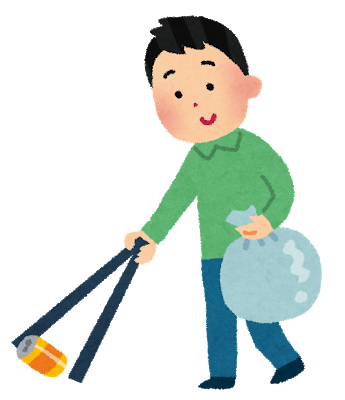 １　日時・場所■１１月３日（土）１２時～１８時■１１月４日（日）１２時～１７時２　集合場所　　まつり会場内テント３　作業内容   会場内のごみ拾い、ゴミ箱内のごみ袋交換等４　申込方法　　裏面の参加申込書に必要事項を記入し、郵送又はＦＡＸでお申し込みください。５　申込期限　　平成３０年９月２１日（金）６　作業道具　　各自、除草作業等に必要と思われる道具をご持参ください。７　そ の 他　　田川市役所に駐車し、無料シャトルバスで会場へお越しください。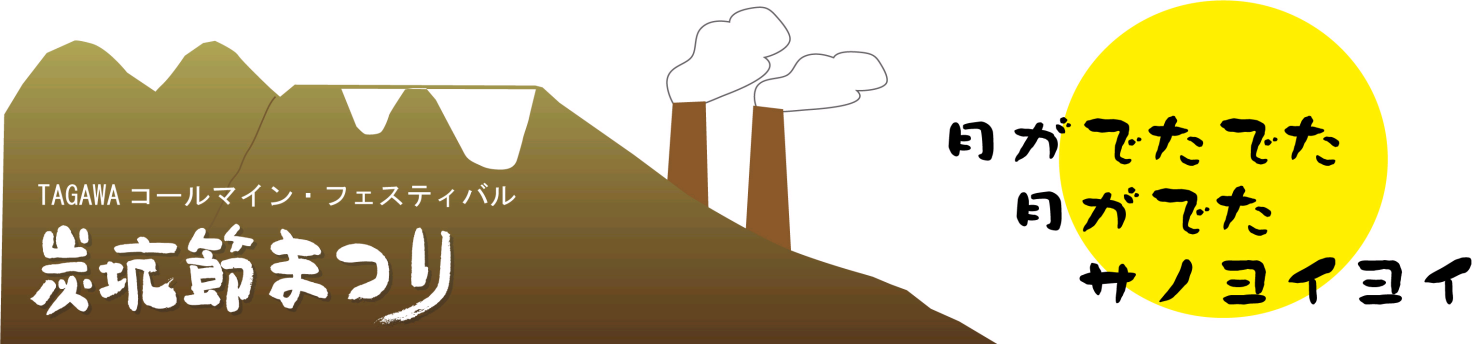 